Tablo 1 Pencere ve Kapılar İçin Toplam Isı Geçiş KatsayılarıTablo 2 Birleştirilmiş Zam Katsayısı  ZDTablo 3 Yön Zammı, ZHTablo 4 Kat yükseklik Zammı, ZKYTablo 5 Pencere Ve Kapıların Özgül Hava Sızdırma Katsayısı, a Tablo 6 Kapı ve Pencereler için w katsayısıTablo 7 Oda katsayısı, RTablo 8 Bina Katsayısı, HTablo 9 	Tablo 10Tablo 11Tablo 12					 Tablo 13               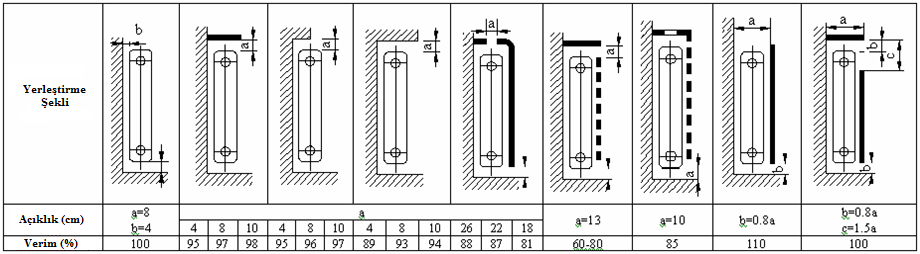 Tablo 14  Doğal sirkülasyonlu sıcak su ile ısıtmada borulardaki basınç kaybı çizelgesi                                              (20 oC Sıcaklık farkı için)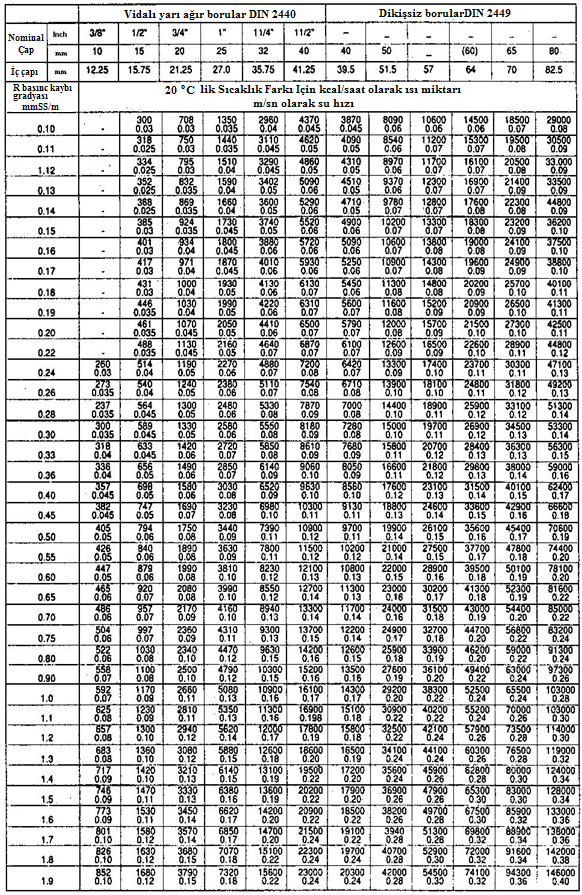 Tablo 15 Pompalı sıcak su ile ısıtmada borulardaki basınç kaybı çizelgesi                                                  (20 oC Sıcaklık farkı için)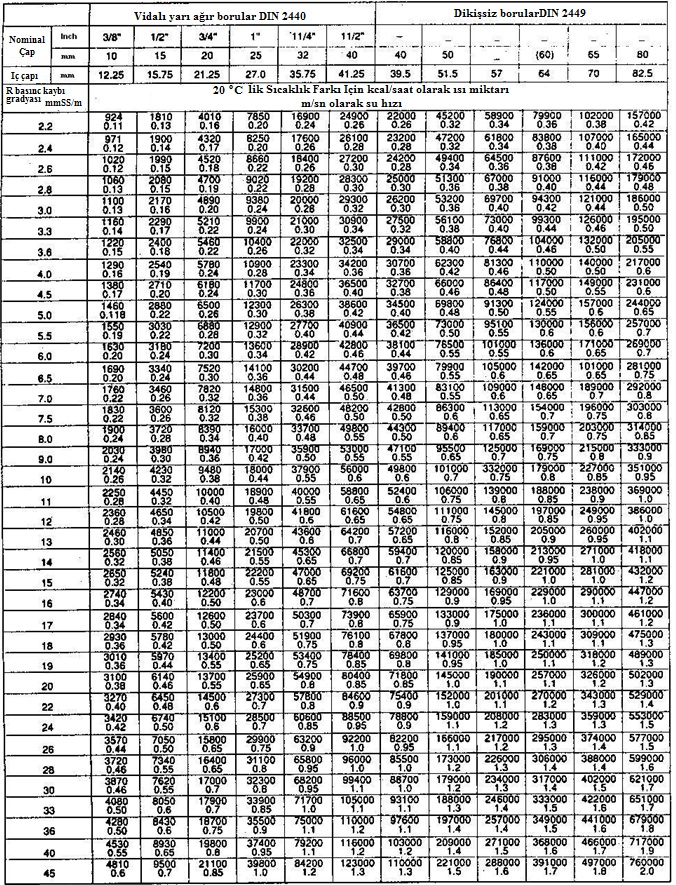 Tablo 16 Özel Dirençlerle  değerleri(Sıcak su ve alçak basınçlı buhar için)   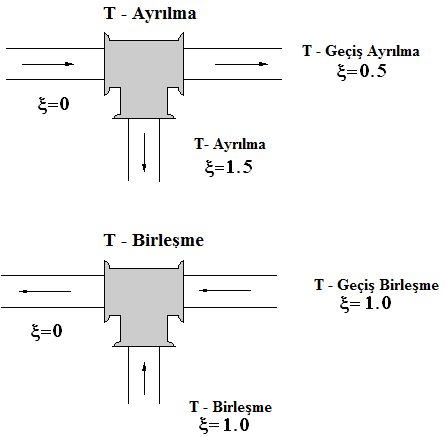 Tablo 17 Sıcak Su İçin Boruların Z Özel Dirençleri (tm=80 oC)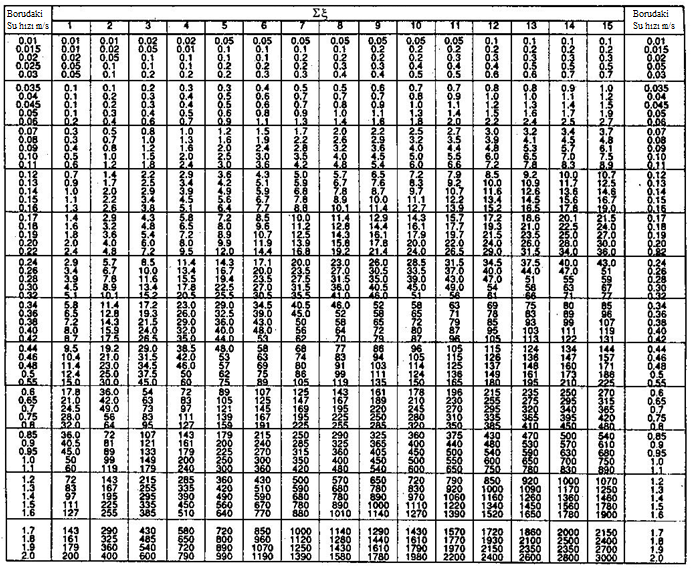 Tablo 17.1 3. Metot (Pratik metot) için ısı yüküne göre boru çapları(Sıcak sulu sistemlerde cebri sirkülasyonlu sistemler için) ISI MÜHENDİSLİĞİ(PROBLEMLER)Problem 1.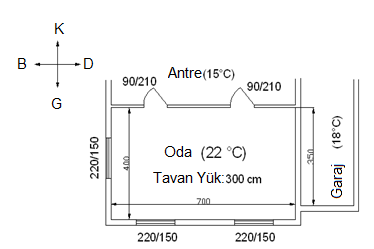 Problem 2.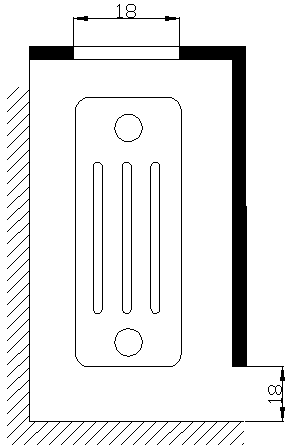 Problem 3.	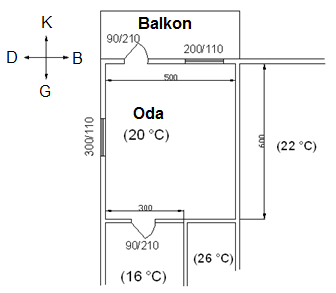 Problem 4.90/70 oC; Cebri sirkülasyonlu sıcak sulu ısıtma sistemi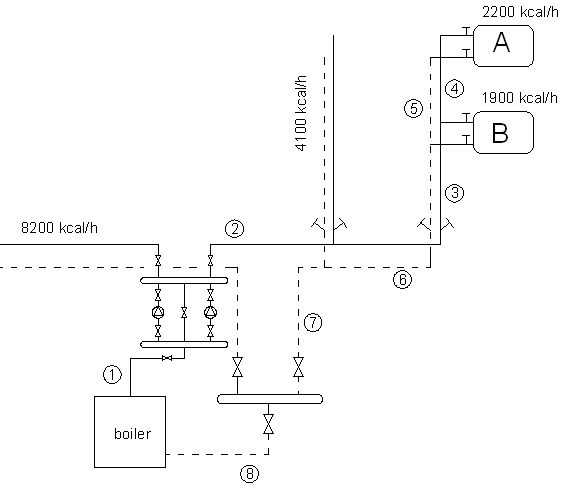 Radyatör vanaları: KöşeliDüzensiz elemanlar şekil üzerinde gösterilmiştir.Boru uzunlukları;A Isıtıcısı için basınç kaybını hesaplayınız..( 182.28 mmSS)Problem 5.90/70 oC; Cebri sirkülasyonlu sıcak sulu ısıtma sistemiKolon vanaları: EğikRadyatör vanaları: KöşeliDüzensiz elemanlar şekil üzerinde gösterilmiştir.  								Boru uzunlukları;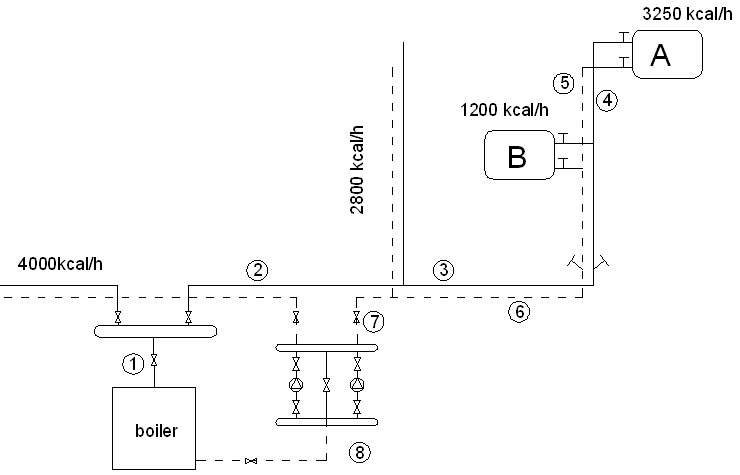     #11.0 m    #26.0 m    #3,64.0 m    #4,53.0 m    #75.0 m    #82.0 mA Isıtıcısı için basınç kaybını hesaplayınız.. (173.61 mmSS)PENCERE VE KAPILARISI TRANSFERİ KATSAYISI (K)Kcal/m2 ºCAHŞAP (veya PLASTİK ) ÇERÇEVELİ PENCERE veya KAPILARBasit tek camlı pencere ve dış kapıÇift camlı pencere ve  dış kapı (İki cam arası 6mm)Çift camlı pencere ve  dış kapı (İki cam arası 12mm)Camsız dış kapıKasalı çift kanatlı pencere ve dış kapı4.52.82.53.02.2METAL (ÇELİK veya ALÜMİNYUM) ÇERÇEVELİ PENCERE ve KAPILARBasit tek camlı pencere ve dış kapıÇift camlı pencere ve  dış kapı (İki cam arası 6mm)Çift camlı pencere ve  dış kapı (İki cam arası 12mm)Kasalı çift kanatlı pencere ve dış kapı İç kapılar (Her çeşit)5.03.43.13.02.0İşletme DurumuKatsayı, DKatsayı, DKatsayı, DKatsayı, Dİşletme Durumu0.1-0.290.30-0.690.70-1.49≥1.50İşletme Durumu% ZD% ZD% ZD% ZD1.   İşletme2.   İşletme3.   İşletme72030715257152071515YönGGBBKBKKDDGD% ZH-5-505550-5% ZKYKat SayısıKat SayısıKat SayısıKat SayısıKat SayısıKat SayısıKat SayısıKat SayısıKat SayısıKat SayısıKat SayısıKat Sayısı% ZKY4.5.6.7.8.9.10.11.12.13.14.15.%03.2.13.2.13.2.13.2.13.2.13.2.13.2.13.2.13.2.13.2.14.3.2.15.4.3.2.1%54.4.5.4.5.4.5.46.5.4.6.5.4.6.5.4.6.5.4.6.5.4.7.6.5.8.7.6.%105.6.6.7.6.8.7.9.8.7.9.8.7.9.8.7.9.8.7.10.9.8.11.10.9%157.8.9.10.10.11.10.12.11.10.13.12.1114.13.12%2011.12.13.14.15Malzeme CinsiPencere ve Kapı çeşidiaTek Pencere3.0Ahşap ve Plastik ÇerçeveÇift Camlı Pencere2.5Çift Kanatlı Pencere2.0Tek Pencere1.5Çelik ve Metal ÇerçeveÇift Camlı Pencere1.2Çift Kanatlı Pencere1.2İç KapılarEşiksiz40İç KapılarEşikli15Yapının ŞekliPencere veya Kapı Yüksekliği –h-Tek veya çok kanatlı pencereler 0.500.630.750.881.001.251.502.002.507.206.205.304.904.504.103.703.303.00Çift kanatlı kapıTek kanatlı kapı2.52.103.302.60Çerçeve Malzemesiİç KapıRAhşap veya Plastik PencereÇelik veya Metal PencereAralıklı<30.9Ahşap veya Plastik PencereÇelik veya Metal PencereAralıksız<1.50.9Ahşap veya Plastik PencereÇelik veya Metal PencereAralıklı<60.9Ahşap veya Plastik PencereÇelik veya Metal PencereAralıksız<2.50.9Ahşap veya Plastik PencereÇelik veya Metal PencereAralıklı3~90.7Ahşap veya Plastik PencereÇelik veya Metal PencereAralıksız1.5~30.7Ahşap veya Plastik PencereÇelik veya Metal PencereAralıklı6~200.7Ahşap veya Plastik PencereÇelik veya Metal PencereAralıksız2.5~60.7Bölge DurumuBuilding stateH, KatsayısıH, KatsayısıBölge DurumuBuilding stateBitişik NizamAyrık NizamNormal BölgeKorunmuşSerbestÇok Serbest0.240.410.600.340.580.84Rüzgarlı BölgeKorunmuşSerbestÇok Serbest0.410.600.820.580.841.13DÖKÜM RADYATÖRLER (Seksiyonlu)DÖKÜM RADYATÖRLER (Seksiyonlu)DÖKÜM RADYATÖRLER (Seksiyonlu)DÖKÜM RADYATÖRLER (Seksiyonlu)DÖKÜM RADYATÖRLER (Seksiyonlu)DÖKÜM RADYATÖRLER (Seksiyonlu)DÖKÜM RADYATÖRLER (Seksiyonlu)DÖKÜM RADYATÖRLER (Seksiyonlu)DÖKÜM RADYATÖRLER (Seksiyonlu)DÖKÜM RADYATÖRLER (Seksiyonlu)DÖKÜM RADYATÖRLER (Seksiyonlu)DÖKÜM RADYATÖRLER (Seksiyonlu)DÖKÜM RADYATÖRLER (Seksiyonlu)Radyatör EbatlarıRadyatör EbatlarıRadyatör EbatlarıSıcak Su Kalorifer Tesisatındaki tm=80oC de Dilim Başına Isı Güçleri (Kcal/h)Sıcak Su Kalorifer Tesisatındaki tm=80oC de Dilim Başına Isı Güçleri (Kcal/h)Sıcak Su Kalorifer Tesisatındaki tm=80oC de Dilim Başına Isı Güçleri (Kcal/h)Sıcak Su Kalorifer Tesisatındaki tm=80oC de Dilim Başına Isı Güçleri (Kcal/h)Sıcak Su Kalorifer Tesisatındaki tm=80oC de Dilim Başına Isı Güçleri (Kcal/h)Doymuş Buharlı Kalorifer Tesisatındaki tm=100oC de Dilim Başına Isı Güçleri (Kcal/h)Doymuş Buharlı Kalorifer Tesisatındaki tm=100oC de Dilim Başına Isı Güçleri (Kcal/h)Doymuş Buharlı Kalorifer Tesisatındaki tm=100oC de Dilim Başına Isı Güçleri (Kcal/h)Doymuş Buharlı Kalorifer Tesisatındaki tm=100oC de Dilim Başına Isı Güçleri (Kcal/h)Doymuş Buharlı Kalorifer Tesisatındaki tm=100oC de Dilim Başına Isı Güçleri (Kcal/h)Radyatör EbatlarıRadyatör EbatlarıRadyatör EbatlarıOda Sıcaklığı  oCOda Sıcaklığı  oCOda Sıcaklığı  oCOda Sıcaklığı  oCOda Sıcaklığı  oCOda Sıcaklığı  oCOda Sıcaklığı  oCOda Sıcaklığı  oCOda Sıcaklığı  oCOda Sıcaklığı  oCYükseklik(mm)Genişlik(mm)Alan(m2)24222018152422201815Yükseklik(mm)Genişlik(mm)Alan(m2)Dilim Başına Kcal/h Olarak Isı GücüDilim Başına Kcal/h Olarak Isı GücüDilim Başına Kcal/h Olarak Isı GücüDilim Başına Kcal/h Olarak Isı GücüDilim Başına Kcal/h Olarak Isı GücüDilim Başına Kcal/h Olarak Isı GücüDilim Başına Kcal/h Olarak Isı GücüDilim Başına Kcal/h Olarak Isı GücüDilim Başına Kcal/h Olarak Isı GücüDilim Başına Kcal/h Olarak Isı Gücü10001000.2510010511011612114715516016517310001500.3714114715516217222022623424125210002000.4917818619720622028028929830832110002500.632212302422552683243403523623806001000.1666697376811001051091121186001500.2494991041091161411461511561636002000.311181231301371441761861921982086002500.401461531611691792172282562432555001000.1459626567729496991021075001500.21868892961011291551381431505002000.271041101151211281621681731781875002500.351291361431501591962022102162263001000.09394143454858616369683001500.1459626568728994971001053002000.1872768084891081131171211273002500.2284909498104132136141145152900700.2059095991021101361421461501589001600.4401621701781861982442542622702829002200.5802062162262362503083223323423585001100.18074788184901101141181221285001600.2551001061101141221501581621661745002200.3451321381441501601982062122182283501600.18576808386921141181221261323502200.255961021061101181461521561601682002500.1857579828591112116120124130DÖKÜM RADYATÖRLER (Seksiyonlu)DÖKÜM RADYATÖRLER (Seksiyonlu)DÖKÜM RADYATÖRLER (Seksiyonlu)DÖKÜM RADYATÖRLER (Seksiyonlu)DÖKÜM RADYATÖRLER (Seksiyonlu)DÖKÜM RADYATÖRLER (Seksiyonlu)DÖKÜM RADYATÖRLER (Seksiyonlu)DÖKÜM RADYATÖRLER (Seksiyonlu)Radyatör EbatlarıRadyatör EbatlarıRadyatör EbatlarıFarklı Ortalama Su sıcaklığı ve t Oda=20 oC Sıcaklığında Dilim Başına Düşen Isı Güçleri (Kcal/h)Farklı Ortalama Su sıcaklığı ve t Oda=20 oC Sıcaklığında Dilim Başına Düşen Isı Güçleri (Kcal/h)Farklı Ortalama Su sıcaklığı ve t Oda=20 oC Sıcaklığında Dilim Başına Düşen Isı Güçleri (Kcal/h)Farklı Ortalama Su sıcaklığı ve t Oda=20 oC Sıcaklığında Dilim Başına Düşen Isı Güçleri (Kcal/h)Farklı Ortalama Su sıcaklığı ve t Oda=20 oC Sıcaklığında Dilim Başına Düşen Isı Güçleri (Kcal/h)Radyatör EbatlarıRadyatör EbatlarıRadyatör Ebatlarıtm, Ortalama Su sıcaklığı oCtm, Ortalama Su sıcaklığı oCtm, Ortalama Su sıcaklığı oCtm, Ortalama Su sıcaklığı oCtm, Ortalama Su sıcaklığı oCYükseklik(mm)Genişlik(mm)Alan(m2)60708090100Yükseklik(mm)Genişlik(mm)Alan(m2)Dilim Başına Kcal/h Olarak Isı GücüDilim Başına Kcal/h Olarak Isı GücüDilim Başına Kcal/h Olarak Isı GücüDilim Başına Kcal/h Olarak Isı GücüDilim Başına Kcal/h Olarak Isı Gücü10001000.25708811013516010001500.3710012215519222910002000.4913115619624028810002500.631601892392953546001000.16445873901096001500.2461821031271516002000.31781021301611926002500.40921281601962365001000.1436506478955001500.215273921131365002000.2766921161431705002500.35831121441752103001000.0922344353633001500.1434506478953002000.18426379971173002500.22497595116138900700.2055878991221469001600.4401041401782182629002200.5801321782262783225001100.180476481991185001600.25564861101391625002200.345841121441762123501600.1854865831021223502200.25562831061301562002500.185486482100120DÖKÜM RADYATÖRLER (Kolonlu)DÖKÜM RADYATÖRLER (Kolonlu)DÖKÜM RADYATÖRLER (Kolonlu)DÖKÜM RADYATÖRLER (Kolonlu)DÖKÜM RADYATÖRLER (Kolonlu)DÖKÜM RADYATÖRLER (Kolonlu)DÖKÜM RADYATÖRLER (Kolonlu)DÖKÜM RADYATÖRLER (Kolonlu)DÖKÜM RADYATÖRLER (Kolonlu)DÖKÜM RADYATÖRLER (Kolonlu)DÖKÜM RADYATÖRLER (Kolonlu)DÖKÜM RADYATÖRLER (Kolonlu)DÖKÜM RADYATÖRLER (Kolonlu)DÖKÜM RADYATÖRLER (Kolonlu)DÖKÜM RADYATÖRLER (Kolonlu)DÖKÜM RADYATÖRLER (Kolonlu)DÖKÜM RADYATÖRLER (Kolonlu)DÖKÜM RADYATÖRLER (Kolonlu)DÖKÜM RADYATÖRLER (Kolonlu)DÖKÜM RADYATÖRLER (Kolonlu)Radyatör EbatlarıRadyatör EbatlarıRadyatör EbatlarıRadyatör EbatlarıRadyatör EbatlarıSıcak Su Kalorifer Tesisatındaki tm=80oC de Dilim Başına Isı Güçleri (Kcal/h)Sıcak Su Kalorifer Tesisatındaki tm=80oC de Dilim Başına Isı Güçleri (Kcal/h)Sıcak Su Kalorifer Tesisatındaki tm=80oC de Dilim Başına Isı Güçleri (Kcal/h)Sıcak Su Kalorifer Tesisatındaki tm=80oC de Dilim Başına Isı Güçleri (Kcal/h)Sıcak Su Kalorifer Tesisatındaki tm=80oC de Dilim Başına Isı Güçleri (Kcal/h)Sıcak Su Kalorifer Tesisatındaki tm=80oC de Dilim Başına Isı Güçleri (Kcal/h)Sıcak Su Kalorifer Tesisatındaki tm=80oC de Dilim Başına Isı Güçleri (Kcal/h)Sıcak Su Kalorifer Tesisatındaki tm=80oC de Dilim Başına Isı Güçleri (Kcal/h)Doymuş Buharlı Kalorifer Tesisatındaki tm=100oC de Dilim Başına Isı Güçleri (Kcal/h)Doymuş Buharlı Kalorifer Tesisatındaki tm=100oC de Dilim Başına Isı Güçleri (Kcal/h)Doymuş Buharlı Kalorifer Tesisatındaki tm=100oC de Dilim Başına Isı Güçleri (Kcal/h)Doymuş Buharlı Kalorifer Tesisatındaki tm=100oC de Dilim Başına Isı Güçleri (Kcal/h)Doymuş Buharlı Kalorifer Tesisatındaki tm=100oC de Dilim Başına Isı Güçleri (Kcal/h)Doymuş Buharlı Kalorifer Tesisatındaki tm=100oC de Dilim Başına Isı Güçleri (Kcal/h)Doymuş Buharlı Kalorifer Tesisatındaki tm=100oC de Dilim Başına Isı Güçleri (Kcal/h)Yükseklik(mm)Genişlik(mm)Genişlik(mm)Alan(m2)Alan(m2)Oda Sıcaklığı  oCOda Sıcaklığı  oCOda Sıcaklığı  oCOda Sıcaklığı  oCOda Sıcaklığı  oCOda Sıcaklığı  oCOda Sıcaklığı  oCOda Sıcaklığı  oCOda Sıcaklığı  oCOda Sıcaklığı  oCOda Sıcaklığı  oCOda Sıcaklığı  oCOda Sıcaklığı  oCOda Sıcaklığı  oCOda Sıcaklığı  oCYükseklik(mm)Genişlik(mm)Genişlik(mm)Alan(m2)Alan(m2)Dilim Başına Kcal/h Olarak Isı GücüDilim Başına Kcal/h Olarak Isı GücüDilim Başına Kcal/h Olarak Isı GücüDilim Başına Kcal/h Olarak Isı GücüDilim Başına Kcal/h Olarak Isı GücüDilim Başına Kcal/h Olarak Isı GücüDilim Başına Kcal/h Olarak Isı GücüDilim Başına Kcal/h Olarak Isı GücüDilim Başına Kcal/h Olarak Isı GücüDilim Başına Kcal/h Olarak Isı GücüDilim Başına Kcal/h Olarak Isı GücüDilim Başına Kcal/h Olarak Isı GücüDilim Başına Kcal/h Olarak Isı GücüDilim Başına Kcal/h Olarak Isı GücüDilim Başına Kcal/h Olarak Isı Gücü2424222020181515242222201818158006767--75757983838692921151181181221261261338001441440.320.321381381471541541601701702092162162252302302418002212210.480.482042042132232232322472472973113113213313313465006767--4848505252545858727373767878825001441440.210.219292991031031071131131341401401441491491555002212210.320.321351351421481481541641641962062062132202202303506767--3636383939404242-------350144144--666670737377828298103103107110110115350221221--9696102106106111117117140148148153158158165DÖKÜM RADYATÖRLER (Kolonlu)DÖKÜM RADYATÖRLER (Kolonlu)DÖKÜM RADYATÖRLER (Kolonlu)DÖKÜM RADYATÖRLER (Kolonlu)DÖKÜM RADYATÖRLER (Kolonlu)DÖKÜM RADYATÖRLER (Kolonlu)DÖKÜM RADYATÖRLER (Kolonlu)DÖKÜM RADYATÖRLER (Kolonlu)DÖKÜM RADYATÖRLER (Kolonlu)DÖKÜM RADYATÖRLER (Kolonlu)DÖKÜM RADYATÖRLER (Kolonlu)DÖKÜM RADYATÖRLER (Kolonlu)DÖKÜM RADYATÖRLER (Kolonlu)DÖKÜM RADYATÖRLER (Kolonlu)DÖKÜM RADYATÖRLER (Kolonlu)DÖKÜM RADYATÖRLER (Kolonlu)DÖKÜM RADYATÖRLER (Kolonlu)DÖKÜM RADYATÖRLER (Kolonlu)DÖKÜM RADYATÖRLER (Kolonlu)DÖKÜM RADYATÖRLER (Kolonlu)Radyatör EbatlarıRadyatör EbatlarıRadyatör EbatlarıRadyatör EbatlarıRadyatör EbatlarıRadyatör EbatlarıFarklı Ortalama Su sıcaklığı ve t Oda=20 oC Sıcaklığında Dilim Başına Düşen Isı Güçleri (Kcal/h)Farklı Ortalama Su sıcaklığı ve t Oda=20 oC Sıcaklığında Dilim Başına Düşen Isı Güçleri (Kcal/h)Farklı Ortalama Su sıcaklığı ve t Oda=20 oC Sıcaklığında Dilim Başına Düşen Isı Güçleri (Kcal/h)Farklı Ortalama Su sıcaklığı ve t Oda=20 oC Sıcaklığında Dilim Başına Düşen Isı Güçleri (Kcal/h)Farklı Ortalama Su sıcaklığı ve t Oda=20 oC Sıcaklığında Dilim Başına Düşen Isı Güçleri (Kcal/h)Farklı Ortalama Su sıcaklığı ve t Oda=20 oC Sıcaklığında Dilim Başına Düşen Isı Güçleri (Kcal/h)Farklı Ortalama Su sıcaklığı ve t Oda=20 oC Sıcaklığında Dilim Başına Düşen Isı Güçleri (Kcal/h)Farklı Ortalama Su sıcaklığı ve t Oda=20 oC Sıcaklığında Dilim Başına Düşen Isı Güçleri (Kcal/h)Farklı Ortalama Su sıcaklığı ve t Oda=20 oC Sıcaklığında Dilim Başına Düşen Isı Güçleri (Kcal/h)Farklı Ortalama Su sıcaklığı ve t Oda=20 oC Sıcaklığında Dilim Başına Düşen Isı Güçleri (Kcal/h)Farklı Ortalama Su sıcaklığı ve t Oda=20 oC Sıcaklığında Dilim Başına Düşen Isı Güçleri (Kcal/h)Farklı Ortalama Su sıcaklığı ve t Oda=20 oC Sıcaklığında Dilim Başına Düşen Isı Güçleri (Kcal/h)Farklı Ortalama Su sıcaklığı ve t Oda=20 oC Sıcaklığında Dilim Başına Düşen Isı Güçleri (Kcal/h)Farklı Ortalama Su sıcaklığı ve t Oda=20 oC Sıcaklığında Dilim Başına Düşen Isı Güçleri (Kcal/h)Radyatör EbatlarıRadyatör EbatlarıRadyatör EbatlarıRadyatör EbatlarıRadyatör EbatlarıRadyatör Ebatlarıtm, Ortalama Su sıcaklığı oCtm, Ortalama Su sıcaklığı oCtm, Ortalama Su sıcaklığı oCtm, Ortalama Su sıcaklığı oCtm, Ortalama Su sıcaklığı oCtm, Ortalama Su sıcaklığı oCtm, Ortalama Su sıcaklığı oCtm, Ortalama Su sıcaklığı oCtm, Ortalama Su sıcaklığı oCtm, Ortalama Su sıcaklığı oCtm, Ortalama Su sıcaklığı oCtm, Ortalama Su sıcaklığı oCtm, Ortalama Su sıcaklığı oCtm, Ortalama Su sıcaklığı oCYükseklik(mm)Yükseklik(mm)Genişlik(mm)Genişlik(mm)Alan(m2)Alan(m2)606060707070808080909090100100Yükseklik(mm)Yükseklik(mm)Genişlik(mm)Genişlik(mm)Alan(m2)Alan(m2)Dilim Başına Kcal/h Olarak Isı GücüDilim Başına Kcal/h Olarak Isı GücüDilim Başına Kcal/h Olarak Isı GücüDilim Başına Kcal/h Olarak Isı GücüDilim Başına Kcal/h Olarak Isı GücüDilim Başına Kcal/h Olarak Isı GücüDilim Başına Kcal/h Olarak Isı GücüDilim Başına Kcal/h Olarak Isı GücüDilim Başına Kcal/h Olarak Isı GücüDilim Başına Kcal/h Olarak Isı GücüDilim Başına Kcal/h Olarak Isı GücüDilim Başına Kcal/h Olarak Isı GücüDilim Başına Kcal/h Olarak Isı GücüDilim Başına Kcal/h Olarak Isı Gücü8008006767--4848486565658383831021021021221228008001441440.320.329191911221221221541541541881881882252258008002212210.480.481351351351771771772232232232712712713213215005006767--31313141414152525276767684845005001441440.210.216363638585851031031031231231231441445005002212210.320.328989891181181181481481481801801802132133503506767-----313131393939484848--350350144144--434343585858757575909090107107350350221221--646464848484106106106129129129153153ÇELİK RADYATÖRLERİN ISIL GÜÇLERİÇELİK RADYATÖRLERİN ISIL GÜÇLERİÇELİK RADYATÖRLERİN ISIL GÜÇLERİÇELİK RADYATÖRLERİN ISIL GÜÇLERİÇELİK RADYATÖRLERİN ISIL GÜÇLERİÇELİK RADYATÖRLERİN ISIL GÜÇLERİÇELİK RADYATÖRLERİN ISIL GÜÇLERİÇELİK RADYATÖRLERİN ISIL GÜÇLERİÇELİK RADYATÖRLERİN ISIL GÜÇLERİÇELİK RADYATÖRLERİN ISIL GÜÇLERİÇELİK RADYATÖRLERİN ISIL GÜÇLERİÇELİK RADYATÖRLERİN ISIL GÜÇLERİÇELİK RADYATÖRLERİN ISIL GÜÇLERİÇELİK RADYATÖRLERİN ISIL GÜÇLERİRadyatör EbatlarıRadyatör EbatlarıRadyatör EbatlarıSıcak Su Kalorifer Tesisatındaki tm=80oC de Dilim Başına Isı Güçleri (Kcal/h)Sıcak Su Kalorifer Tesisatındaki tm=80oC de Dilim Başına Isı Güçleri (Kcal/h)Sıcak Su Kalorifer Tesisatındaki tm=80oC de Dilim Başına Isı Güçleri (Kcal/h)Sıcak Su Kalorifer Tesisatındaki tm=80oC de Dilim Başına Isı Güçleri (Kcal/h)Sıcak Su Kalorifer Tesisatındaki tm=80oC de Dilim Başına Isı Güçleri (Kcal/h)Farklı Ortalama  tm Su Sıcaklığında Dilim Başına Düşen Isı Gücü (Kcal/h)Farklı Ortalama  tm Su Sıcaklığında Dilim Başına Düşen Isı Gücü (Kcal/h)Farklı Ortalama  tm Su Sıcaklığında Dilim Başına Düşen Isı Gücü (Kcal/h)Farklı Ortalama  tm Su Sıcaklığında Dilim Başına Düşen Isı Gücü (Kcal/h)Farklı Ortalama  tm Su Sıcaklığında Dilim Başına Düşen Isı Gücü (Kcal/h)Farklı Ortalama  tm Su Sıcaklığında Dilim Başına Düşen Isı Gücü (Kcal/h)Yükseklik(mm)Genişlik(mm)Alan(m2)ta Oda Sıcaklığı  oCta Oda Sıcaklığı  oCta Oda Sıcaklığı  oCta Oda Sıcaklığı  oCta Oda Sıcaklığı  oCtm, Ortalama Su sıcaklığı oCtm, Ortalama Su sıcaklığı oCtm, Ortalama Su sıcaklığı oCtm, Ortalama Su sıcaklığı oCtm, Ortalama Su sıcaklığı oCtm, Ortalama Su sıcaklığı oCYükseklik(mm)Genişlik(mm)Alan(m2)24222018156060708090100Yükseklik(mm)Genişlik(mm)Alan(m2)Dilim Başına Kcal/h Olarak Isı GücüDilim Başına Kcal/h Olarak Isı GücüDilim Başına Kcal/h Olarak Isı GücüDilim Başına Kcal/h Olarak Isı GücüDilim Başına Kcal/h Olarak Isı GücüDilim Başına Kcal/h Olarak Isı GücüDilim Başına Kcal/h Olarak Isı GücüDilim Başına Kcal/h Olarak Isı GücüDilim Başına Kcal/h Olarak Isı GücüDilim Başına Kcal/h Olarak Isı GücüDilim Başına Kcal/h Olarak Isı Gücü10001000.2499101106111118118628410613015710001500.361421481521601701708912015218822410002000.481821871922022162161121531922352836001500.238997991041101105878991221456002000.3012012312613214114174991261561865001500.208284889098985270881081305002000.2610410711211712212269891121381643001500.1356596063666635526073893002000.17707375808383446075921119001100.2409610210611011811862831061301569001600.345128134140146156156821101401722069002200.4801621701781861981981041401782182625001100.14057606366707037496378925001600.2057782858894945067851041245002200.28510210811211612412465881121381643501600.15559626568727238516580963502200.2107782858894945067851041242002500.1606164677074743953678298İsimlerBoru ÇaplarıBoru ÇaplarıBoru ÇaplarıBoru ÇaplarıBoru ÇaplarıBoru Çaplarıİsimler or largerDeve boynu1.51.10.90.50.40.3Dirsek2.01.71.31.11.00.8Şiber Vana1.10.60.50.40.30.3Kolon Vanası (Düz)17.013.012.010.08.07.0Kolon Vanası (Eğik)3.03.03.02.52.52.0Radyatör vanası (düz)8.56.06.05.0--Radyatör vanası (Eğik)5.03.02.02.0--Kazan (Genel olarak)  Kazan (Genel olarak)  Kazan (Genel olarak)  Kazan (Genel olarak)  3.03.03.0RadyatörRadyatörRadyatörRadyatör3.03.03.0Kollektör giriş veya çıkışıKollektör giriş veya çıkışıKollektör giriş veya çıkışıKollektör giriş veya çıkışı0.50.50.5T-Karşıt Akış                T-Karşıt Akış                T-Karşıt Akış                T-Karşıt Akış                3.03.03.0S-parçasıS-parçasıS-parçasıS-parçası0.50.50.5Isı Yükü,  Q (kCal/h)Çap (D)Çap (D)1-33003301-65006501-1300013001-2500025001-3800038001-6000060001-9000090001-130000130001-200000200001-300000#12345678L(m)3.05.06.05.05.06.01.54.0